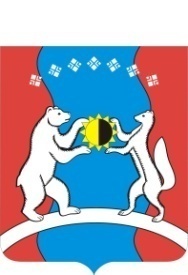 VI сессияг. Алдан                                                                                                          «26» апреля 2019 г.Решение  № 6-3«О внесении изменений в Решение Алданского Районного Совета РС(Я) IIсозыва№ 16-4 от 12 мая 2010 года«О введении отраслевых систем    оплаты труда работников муниципальных учреждений МО «Алданский район»В целях совершенствования структуры фонда оплаты труда работников учреждений, финансируемых из бюджета муниципального образования «Алданский район», на основании Концепции совершенствования системы оплаты труда в учреждениях бюджетной сферы Республики Саха(Якутия) на 2019-2024 годы, утвержденной Указом Главы Республики Саха(Якутия) от 29.12.18г. № 310,  Алданский районный Совет депутатов Республики Саха (Якутия),решил:Внести изменения в Решение Алданского районного Совета РС(Я) IIсозыва № 16-4 от 12 мая 2010 года «О введении отраслевых систем оплаты труда работников муниципальных учреждений «МО «Алданский район», изложив вышеназванное решение в новой редакции:1. Ввести с 1 июля 2019 года отраслевые системы оплаты труда работников муниципальных учреждений муниципального образования «Алданский район» (далее- учреждения), оплата труда которых осуществлялась  ранее на основе Единой тарифной сетки по оплате труда, кроме работников муниципальных учреждений, отнесенных к отрасли «Образование». Введение отраслевой системы оплаты труда в вышеназванной отрасли осуществить с 1 сентября 2010 года.2. Утвердить Положение об  установлении отраслевых  систем оплаты труда работников муниципальных учреждений муниципального образования  «Алданский район» (далее-Положение), согласно приложению к настоящему решению.3. Руководителям муниципальных учреждений, финансируемых из бюджета МО «Алданский район»: 3.1. Устанавливать  системы оплаты труда работников коллективными договорами, соглашениями, локальными нормативными актами в соответствии с настоящим Решением, федеральными законами и иными нормативными актами Российской Федерации, законами и иными нормативными правовыми актами  Республики Саха (Якутия) и  органов местного самоуправления  муниципального образования «Алданский район».3.2. Утверждать штатные расписания учреждений в пределах фондов оплаты труда работников учреждений, сформированных на основе Положений об оплате труда работников подведомственных  муниципальных учреждений отраслей «Образование», «Культура», «Сельское хозяйство», «Социальное обслуживание» и   прочих учреждений (далее –отраслевые Положения об оплате труда), устанавливаемых  соответствующими постановлениями главы МО «Алданский район».3.3. Обеспечить уровень соотношения целевых показателей средней  заработной платы отдельных категорий работников муниципальных учреждений (определяется на основе статистических данных Федеральной службы государственной статистики), установленных Указом Президента Российской Федерации от 7 мая 2012 г. № 597 «О мероприятиях по реализации государственной социальной политики»,  от 1 июня 2012г. №  761 «О Национальной стратегии действий в интересах детей на 2012 -2017 годы» и от 28 декабря 2012г. № 1688 «О некоторых мерах по реализации государственной политики в сфере защиты детей-сирот и детей, оставшихся без попечения родителей» с учетом рекомендаций федеральных органов исполнительной власти, осуществляющих функции по выработке и реализации государственной политики в соответствующей сфере.3.4. Обеспечить начисление месячной заработной платы работников, полностью отработавших норму рабочего времени и выполнивших нормы труда (трудовые обязанности),в размере не ниже установленного федеральным законом минимального размера оплаты труда с применением  сверх минимального  размера оплаты труда районного коэффициента и процентных надбавок, но не ниже величины прожиточного минимума для трудоспособного населения в целом по Республике Саха(Якутия) за 3 квартал предыдущего года .4. Установить, что заработная плата работников учреждений (без учета премий и иных стимулирующих выплат), устанавливаемая в соответствии с отраслевыми  системами оплаты труда, не может быть меньше заработной платы (без учета премий и иных стимулирующих выплат), выплачиваемой на основе Единой тарифной сетки по оплате труда работников муниципальных учреждений, при условии сохранения объема должностных обязанностей работников и выполнения ими работ той же квалификации.5. Признать  утратившими силу:5.1. Решение Алданского районного Совета депутатов РС(Я) III созыва от 13марта 2014 г. №5-8 «О внесении изменений в Решение Алданского Районного Совета РС(Я) II созыва № 16-4 от 12 мая 2010 года «О введении отраслевых систем оплаты труда работников муниципальных учреждений МО «Алданский район»5.2. Решение Алданского районного Совета депутатов РС(Я)  III созыва от 17 марта 2016г.   № 23-4 «О внесении изменений в Решение Алданского районного Совета РС(Я) II созыва от 12 мая 2010 года «О введении отраслевых систем оплаты труда работников муниципальных учреждений МО «Алданский район».5.3. Решение Алданского районного Совета депутатов РС(Я)  III созыва от 28 апреля 2017г.  № 30-2 «О внесении изменений в Решение Алданского районного Совета РС(Я) II созыва от 12 мая 2010 года «О введении отраслевых систем оплаты труда работников муниципальных учреждений МО «Алданский район».5.4. Решение Алданского районного Совета депутатов РС(Я)  III созыва от 30 мая  2018г.  № 37-3 «О внесении изменений в Решение Алданского районного Совета РС(Я) II созыва от 12 мая 2010 года «О введении отраслевых систем оплаты труда работников муниципальных учреждений МО «Алданский район».5.5. Решение Алданского районного Совета депутатов РС(Я)  IV созыва от 28 ноября  2018г.  № 3-3 «О внесении изменений в Решение Алданского районного Совета РС(Я) II созыва от 12 мая 2010 года «О введении отраслевых систем оплаты труда работников муниципальных учреждений МО «Алданский район».6. Настоящее решение обнародовать в установленном порядке и разместить на сайте муниципального образования «Алданский район» в сети Интернет.7. Настоящее решение вступает в силу со дня его официального опубликования в средствах массовой информации и распространяется на правоотношения, возникшие с 01 мая 2019 года.8.Контроль за исполнением настоящего решения возложить на постоянную комиссию по экономике, бюджету и контролю за использованием бюджетных средств (Банецкую О.Н.).Председатель Алданского районного Совета                                                                                               Л.Н. КнязевГлава МО «Алданский район»                                                                      С.Н. ПоздняковПриложение № 1 к решению Алданского районногоСовета депутатов № 6-3 от 26.04.2019г.Положение об установлении систем оплаты труда работников  муниципальных  учреждений  муниципального образования «Алданский район»1. Системы оплаты труда работников  муниципальных учреждений  муниципального образования «Алданский район» (далее –учреждения)  которые включают в себя размеры окладов (должностных окладов), ставок заработной платы, выплаты компенсационного и стимулирующего характера, выплаты по районному регулированию, устанавливаются  коллективными договорами, соглашениями, локальными нормативными актами  в соответствии с федеральными законами и иными нормативными правовыми актами Российской Федерации, содержащими нормы трудового права, законами и иными нормативными правовыми актами органов государственной власти Республики Саха(Якутия), нормативными правовыми актами органов местного самоуправления МО «Алданский район» и  настоящим Положением 2. Системы оплаты труда работников муниципальных учреждений устанавливаются и изменяются с учетом:а) единого тарифно-квалификационного справочника (далее ЕТКС) работ и профессий рабочих и Единого квалификационного справочника должностей руководителей, специалистов и служащих или профессиональных стандартов;б) обеспечения государственных гарантий по оплате труда;в) профессиональных квалификационных групп (далее-ПКГ), утверждаемых федеральным органом исполнительной власти, осуществляющим функции по выработке государственной политики и нормативно-правовому регулированию в сфере труда;г) перечня видов выплат компенсационного и стимулирующего характера, утверждаемого федеральным органом исполнительной власти, осуществляющим функции по выработке государственной политики и нормативно-правовому регулированию в сфере труда; д) настоящего Положенияе) мнения выборного органа первичной профсоюзной организации 2.1. Системы оплаты труда работников муниципальных учреждений устанавливаются с учетом Положений об оплате труда работников подведомственных  муниципальных учреждений отраслей «Образование», «Культура», «Сельское хозяйство», «Социальное обслуживание» и   прочих учреждений, утверждаемых  соответствующими постановлениями главы МО «Алданский район».2.2. Для работников муниципальных учреждений применимы следующие системы оплаты труда: - отраслевая система оплаты труда на основе профессиональных квалификационных групп  (далее – ОСОТ);- система оплаты труда по модельной методике (далее-  НСОТ), применяемая исключительно для оплаты труда педагогических работников общеобразовательных учреждений, непосредственно осуществляющих учебный процесс. 2.3. Системы оплаты труда включают  в себя три составляющие: тарифную (окладная), компенсационную и стимулирующую, которые, в свою очередь, формируют постоянную и переменную  части данных систем. Соотношение  постоянной части заработной платы  в виде окладов(должностных окладов), ставок заработной платы составляет до 60 % и переменой ее части в виде выплат стимулирующего и компенсационного характера не менее 40 процентов в структуре заработной платы  (без учета выплат компенсационного характера в местностях с особыми климатическими условиями).	Для работников в сферах образования, здравоохранения, культуры постоянную часть заработной платы в виде окладов (должностных окладов), ставок заработной платы определять в соответствии с Едиными рекомендациями по установлению на федеральном, региональном  и местном уровнях систем оплаты труда работников государственных   и муниципальных учреждений, разработанных Российской трехсторонней комиссией по регулированию социально-трудовых отношений в соответствии со статьей 135  Трудового кодекса Российской Федерации.3. Размеры окладов (должностных окладов), ставок заработной платы устанавливаются в соответствии с  отраслевыми Положениями об оплате труда работников, на основе   требований к профессиональной подготовке и уровню квалификации, которые необходимы  для осуществления соответствующей профессиональной деятельности (профессиональных квалификационных групп), с учетом сложности и объема выполняемой работы. Профессиональные квалификационные группы (квалификационные уровни профессиональных квалификационных групп)  утверждаются  федеральным органом исполнительной власти, осуществляющим функции по выработке государственной политики и нормативно-правовому регулированию в сфере труда. По должностям служащих и рабочих, не включенным в профессиональные квалификационные группы, размеры должностных окладов устанавливаются на основе отнесения занимаемых ими  должностей и профессий к квалификационным уровням профессиональных квалификационных групп в зависимости от должностных обязанностей и уровня квалификации. Отнесение занимаемых должностей и профессий  к  соответствующим  профессиональным квалификационным уровням ПКГ осуществляется на основе решений специально созданной учредителем аттестационной комиссии. Аттестационная комиссия создается службой управления персоналом администрации МО «Алданский район».При установлении размеров окладов (ставок) не допускается :- устанавливать по должностям, входящим в один и тот же квалификационный уровень профессиональной квалификационной группы, различные размеры окладов (ставок),  а также устанавливать диапазоны размеров окладов (ставок) по квалификационным уровням профессиональных квалификационных групп либо по должностям работников с равной сложностью труда;- переносить профессии рабочих и должности служащих в другие профессионально-квалификационные группы и квалификационные уровни профессиональных квалификационных групп.В положении  об  оплате труда  работников учреждения, разрабатываемом учреждением, предусматриваются конкретные размеры окладов (должностных окладов, ставок  заработной платы) по соответствующим должностям и профессиям (группам должностей и профессий), установленные  отраслевыми  Положениями об оплате труда, указанными в пункте 2.1.  настоящего  Положения.В трудовом договоре (дополнительном соглашении к трудовому договору) с работником предусматривается фиксированный размер  оклада (должностного оклада), ставки заработной платы, установленный ему за исполнение трудовых (должностных)  обязанностей   определенной сложности (квалификации) за календарный месяц либо установленную норму труда (норму часов педагогической работы в неделю (в год) за ставку заработной платы). 4. Выплаты компенсационного характера устанавливаются к окладам (должностным окладам), ставкам заработной платы работников в процентах к окладам (должностным окладам), ставкам или в абсолютных размерах.В трудовом договоре (в дополнительном соглашении к трудовому договору) с работником предусматриваются размеры выплат компенсационного характера в случае выполнения им работ в следующих условиях:а) на работах с вредными и (или) опасными условиями труда. При этом установленные работнику в соответствии с трудовым законодательством, иными нормативными правовыми актами Российской Федерации, содержащими нормы трудового права, а также соглашениями и коллективными договорами размеры и (или) условия повышенной оплаты труда на работах с вредными и (или) опасными условиями труда не могут быть изменены в сторону снижения или отменены при условии сохранения соответствующих условий труда, явившихся основанием для такой оплаты, подтвержденных специальной оценкой условий труда.Работодатели принимают меры по улучшению условий труда работников с учетом результатов специальной оценки условий труда;б) в условиях, отклоняющихся от нормальных (при выполнении работ различной квалификации, совмещении профессий (должностей), сверхурочной работе, работе в ночное время, выходные и нерабочие праздничные дни и при выполнении работ в других условиях, отклоняющихся от нормальных);в) на работах в местностях с особыми климатическими условиями (районные коэффициенты, коэффициенты к заработной плате, а также процентные надбавки к заработной плате за стаж работы в районах Крайнего Севера и приравненных к ним местностях, в южных районах Восточной Сибири и Дальнего Востока);г) за работу со сведениями, составляющими государственную тайну, их засекречивание и рассекречивание, а также за работу с шифрами в установленном законодательством Российской Федерации порядке. Размеры выплат компенсационного характера не могут быть ниже размеров, установленных трудовым законодательством, иными нормативными правовыми актами Российской Федерации, содержащими нормы трудового права, соглашениями и коллективными договорами.5. Размеры и условия осуществления выплат стимулирующего характера устанавливаются коллективными договорами, соглашениями, локальными нормативными актами, трудовыми договорами с учетом разрабатываемых в  учреждении показателей и критериев оценки эффективности труда , согласованных с представительным  органом работников данного учреждения.Разработка показателей и критериев эффективности работы осуществляется с учетом следующих принципов:а) объективность - размер вознаграждения работника должен определяться на основе объективной оценки результатов его труда, а также за достижение коллективных результатов труда;б) предсказуемость - работник должен знать, какое вознаграждение он получит в зависимости от результатов своего труда, а также за достижение коллективных результатов труда;в) адекватность - вознаграждение должно быть адекватно трудовому вкладу каждого работника в результат коллективного труда;г) своевременность - вознаграждение должно следовать за достижением результатов;д) прозрачность - правила определения вознаграждения должны быть понятны каждому работнику.Показатели эффективности деятельности работников должны учитывать необходимость выполнения целевых показателей эффективности деятельности учреждения.	 В трудовом договоре (дополнительном соглашении к трудовому договору) с работником предусматриваются размеры и условия осуществления выплат стимулирующего характера.6.  Заработная плата работников учреждений (без учета премий и иных выплат стимулирующего характера) при изменении (совершенствовании) системы оплаты труда не может быть меньше заработной платы (без учета премий и иных выплат стимулирующего характера), выплачиваемой работникам до ее изменения (совершенствования), при условии сохранения объема трудовых (должностных) обязанностей работников и выполнения ими работ той же квалификации.7. Штатное расписание учреждения утверждается руководителем учреждения (представителем работодателя) и включает в себя все должности служащих (профессии рабочих) данного учреждения.8. При заключении трудовых договоров с работниками рекомендуется использовать примерную форму трудового договора с работником учреждения, приведенную в приложении № 3 к Программе поэтапного совершенствования системы оплаты труда в государственных (муниципальных) учреждениях на 2012 - 2018 годы, утвержденной распоряжением Правительства РФ от 26.11.12г. № 2190р и рекомендации по оформлению трудовых отношений с работником государственного (муниципального) учреждения при введении эффективного контракта, утвержденные приказом Министерства труда и социальной защиты Российской Федерации от 26 апреля 2013 г. № 167н.9. Заработная плата руководителей учреждений, их заместителей и главных бухгалтеров состоит из должностного оклада, выплат компенсационного и стимулирующего характера. Должностные оклады руководителям учреждений устанавливаются в зависимости от сложности труда, в том числе с учетом масштаба управления и особенностей деятельности и значимости учреждений.Должностные оклады заместителей руководителей  и главных бухгалтеров муниципальных учреждений устанавливаются на 10-30 процентов ниже должностных окладов руководителей этих учреждений.10. Выплаты компенсационного характера устанавливаются руководителям в зависимости от условий их труда в соответствии с трудовым законодательством, иными нормативными правовыми актами Российской Федерации, содержащими нормы трудового права.11. Выплаты стимулирующего характера руководителям учреждений производятся в зависимости от достижения ими целевых показателей эффективности работы, устанавливаемых соответствующим постановлением главы МО «Алданский	 район», регламентирующим порядок стимулирования  руководителей  муниципальных учреждений. 12. Условия оплаты труда руководителей, их заместителей, главных бухгалтеров  муниципальных учреждений определяются трудовыми договорами в соответствии с Трудовым кодексом Российской Федерации, другими федеральными законами и иными нормативными правовыми актами Российской Федерации, законами и иными нормативными правовыми актами Республики Саха(Якутия), нормативными правовыми актами органов местного самоуправления МО «Алданский район», учредительными документами юридического лица (организации).Трудовой договор с руководителем муниципального учреждения заключается в соответствии с типовой формой трудового договора с руководителем государственного (муниципального) учреждения, утвержденной в соответствии с частью третьей статьи 275 Трудового кодекса Российской Федерации постановлением Правительства Российской Федерации от 12 апреля 2013 г. № 329 "О типовой форме трудового договора с руководителем государственного (муниципального) учреждения".13.Предельный уровень соотношения среднемесячной заработной платы руководителей, заместителей руководителей, главных бухгалтеров муниципальных учреждений, формируемой за счет всех источников финансового обеспечения и рассчитываемой за календарный год, и среднемесячной заработной платы работников таких учреждений (без учета заработной платы соответствующего руководителя, его заместителей, главного бухгалтера) устанавливается в кратности до 4-ех. Предельный уровень соотношения среднемесячной заработной платы установлен исходя  из необходимости обеспечения непревышения предельного уровня в случае выполнения всех показателей эффективности деятельности учреждения, работы его руководителя и получения выплат стимулирующего характера в максимальном размере.Соотношение среднемесячной заработной платы руководителя, заместителей руководителя, главного бухгалтера муниципального учреждения и среднемесячной заработной платы работников  учреждения определяется путем деления среднемесячной заработной платы соответствующего руководителя, заместителя  руководителя, главного бухгалтера на среднемесячную заработную плату работников этого  учреждения. Определение среднемесячной заработной платы в указанных целях осуществляется в соответствии с Положением об особенностях порядка исчисления средней заработной платы, утвержденным постановлением Российской Федерации от 24 декабря 2007г. № 922 «Об особенностях порядка исчисления средней заработной платы».Контроль за соблюдением предельного уровня соотношения среднемесячной заработной платы заместителей руководителей, главных бухгалтеров муниципальных учреждений и среднемесячной заработной платы работников осуществляет руководитель данного учреждения.Контроль за соблюдением предельного уровня соотношения среднемесячной заработной платы руководителей муниципальных учреждений и среднемесячной заработной платы работников этих учреждений  осуществляет служба управления персоналом администрации МО «Алданский район».Информация о среднемесячной заработной плате руководителей, заместителей руководителей, главных бухгалтеров муниципальных учреждений ежегодно размещается  в информационно-телекоммуникационной сети "Интернет" на официальном сайте МО «Алданский район» и официальных сайтах указанных учреждений в соответствии с Порядком размещения вышеуказанной информации.Порядок размещения информации о рассчитываемой за календарный год среднемесячной заработной плате руководителей, заместителей руководителей, главных бухгалтеров муниципальных учреждений и представления указанными лицами данной информации разрабатывается службой управления персоналом администрации МО «Алданский район» и утверждается постановлением главы МО «Алданский район».В составе размещаемой на официальных сайтах информации о среднемесячной заработной плате руководителей, заместителей руководителей, главных бухгалтеров муниципальных учреждений запрещается указывать данные, позволяющие определить место жительства, почтовый адрес, телефон и иные индивидуальные средства коммуникации указанных лиц, а также сведения, отнесенные к государственной тайне или сведениям конфиденциального характера.14. Предельная доля оплаты труда работников административно-управленческого  и вспомогательного персонала  в фонде оплаты труда работников учреждений составляет не более 40 процентов.Основной персонал муниципального учреждения – работники муниципального учреждения, непосредственно оказывающие услуги (выполняющие работы), направленные на достижение определенных уставом муниципального учреждения  целей деятельности этого учреждения, а также  их непосредственные руководители.Вспомогательный персонал муниципального учреждения – работники муниципальных учреждений, создающие условия  для оказания услуг (выполнения работ), выполненных на достижение определенных уставом муниципального учреждения целей деятельности этого учреждения, включая обслуживание зданий и оборудования.Административно-управленческий персонал муниципального учреждения – работники муниципального учреждения, занятые управлением (организацией) оказания услуг (выполнения работ), а также работники муниципального учреждения, выполняющие административные функции, необходимые для обеспечения деятельности муниципального учреждения.15. Фонд оплаты труда в муниципальных учреждениях  формируется исходя из:- объема лимитов бюджетных обязательств бюджета МО «Алданский район», предусмотренных на  оплату труда работников казенных учреждений; - размеров субсидий бюджетным и автономным учреждениям, на финансовое обеспечение ими муниципального задания, объемов средств, поступающих от приносящей доход деятельности.16. Фонд оплаты труда  в муниципальных учреждениях, находящихся в ведении муниципального образования «Алданский район», формируется в соответствии с  законодательством Российской Федерации, Республики Саха(Якутия) и нормативно-правовыми актами органов местного самоуправления МО «Алданский район».Председатель Алданского районного Совета                                                                                               Л.Н. КнязевАЛДАНСКИЙ  РАЙОННЫЙСОВЕТ ДЕПУТАТОВРЕСПУБЛИКИ САХА (ЯКУТИЯ)IV СОЗЫВАСАХА ӨРӨСПҮҮБҮЛҮКЭТЭАЛДАН  ОРОЙУОНУНДЬОКУТААТТАРЫНСЭБИЭТЭ